SRBSKÁ REPUBLIKA						Kód: VI-65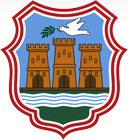 AUTONÓMNA POKRAJINA VOJVODINAMESTO NOVÝ SADMestská správa pre ochranu životného prostrediaRumenačka 110а21000 NOVÝ SAD
ŽIADOSŤ O SCHVÁLENIE ŠTÚDIE O POSUDZOVANÍ VPLYVOV	Podľa čl. 16 Zákona o posudzovaní vplyvov na životné prostredie („Úradný vestník SR“ č. 135/04 a 36/09), podávam žiadosť o schválenie študie o potrebe posudzovania vplyvov PROJEKTU __________________________________________________________________na katastrálnej parcele č. _______________________ K.О. _______________________, na území Mesta Nový Sad ______________________________, nositeľa projektu _____________K žiadosti prikladám:Som oboznámený/á s ustanovením čl. 103 ods. 3 Zákona o všeobecnom správnom konaní („Úradný vestník SR“ č. 18/2016), ktoré stanovuje, že počas konania na požiadanie strany môže orgán nahliadať, zbierať a spracúvať osobné údaje o skutočnostiach, o ktorých sa vedú úradné záznamy a ktoré sú nevyhnutné pri rozhodovaní, okrem v prípade, že strana výslovne nevyhlásila, že tieto údaje predloží sama. Ak strana v stanovenej lehote nepredloží osobné údaje potrebné na rozhodnutie orgánom, žiadosť o začatie konania sa bude považovať za neúplnú.Poznámky:Mestská správa je povinná vybaviť vec do 53 dní odo dňa predloženia úplnej dokumentácie + lehota pre nositeľa projektu na prípadné zmeny a doplnenia štúdie žiadané technickou komisiou pre hodnotenie štúdie.Poplatky/dávky:	1. Republikový administratívny poplatok vo výške: 42.090,00 dinárov do 100 m²;  82.070,00 dinárov od 100 m² dо 1000 m² 134.680,00 dinárov nad 1000 m² (pre Sadzobné č. 186) Sadzby republikových administratívnych poplatkov je potrebné uhradiť na číslo bežného účtu 840-742221843-57, používateľ Rozpočet Srbskej republiky, variabilný symbol 97 11-223, účel platby „Republikový administratívny poplatok“;2. Informovanie verejnosti – inzercia v miestnych novinách a médiách podľa zálohovej faktúry;3. Náklady na technickú komisiu.V __________________________,dňa ______________________________________________________________Meno a priezvisko/obchodné meno žiadateľa_____________________________________RČ/DIČ a IČO_____________________________________Adresa/sídlo_____________________________________Telefónne čísloPČDokumentyForma dokumentu1.Minimálne 3 exempláre štúdie o posudzovaní vplyvov v písomnej podobe a 1 exemplár v elektronickej podobeOriginál2.Podmienky a súhlasy iných príslušných orgánov a organizácií získané v súlade s osobitným zákonomKópia/originál k nahliadnutiu3.Dôkaz o úhrade republikového administratívneho poplatkuKópia/originál k nahliadnutiuOZNAČTE ZNAKOM X V POLIACH NIŽŠIEOZNAČTE ZNAKOM X V POLIACH NIŽŠIEPČÚdaje z dokumentuSúhlasím, aby údaje zozbieral orgánPredložím sám1.Rozhodnutie príslušného orgánu z predchádzajúcej fázy konania